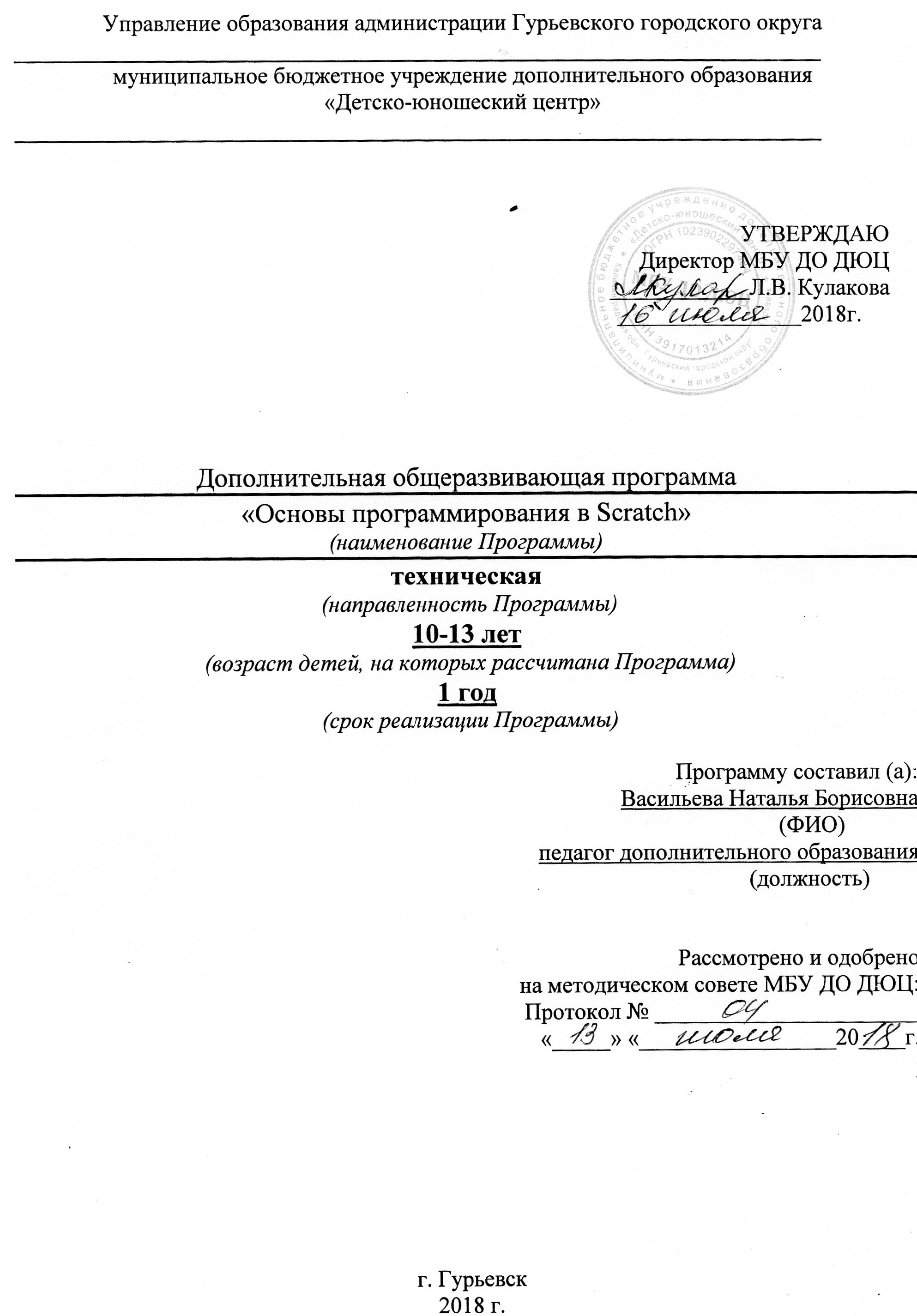 ПОЯСНИТЕЛЬНАЯ ЗАПИСКА.Общеразвивающая  программа дополнительного образования «Робототехника» имеет техническую направленность и ориентирована на научно-техническую подготовку детей и подростков, формирование творческого технического мышления, ранней профессиональной ориентации обучающихся.Новизна, актуальность, педагогическая целесообразностьСегодня Россия стоит на пороге эволюционного перехода от индустриальной экономики к инновационной экономике знаний. В связи с этим назрела острая необходимость решения кадровых проблем модернизации страны путем воспитания нового поколения исследователей, разработчиков и рабочих для высокотехнологических отраслей. Важными приоритетами социально- экономической политики сегодня становятся привлечение детей и молодѐжи в научно-техническую сферу профессиональной деятельности и повышение престижа научно-технических профессий – от рабочих до инженеров и от изобретателей до инноваторов.Формирование знаний, компетенций, навыков и моделей поведения, необходимых для развития инновационного общества и инновационнойэкономики, требует развития с самого детства. Только в детстве могут бытьзаложены основы творческой личности и особый склад ума – конструкторский.Система дополнительного образования детей – это именно та среда, где раскрывается талант и дарования ребенка, именно здесь происходит его становление как творческой личности. Занимаясь техническим творчеством вобъединении дополнительного образования, ребенок осваивает азы инженерной науки, приобретает необходимые умения и навыки практической деятельности, учится самостоятельно решать поставленные перед ними конструкторские задачи. Техническое конструирование является одним из важных способов формирования профессиональной ориентации детей, способствует развитию устойчивого интереса к технике и науке, стимулирует рационализаторские и изобретательские способности.Актуальность программы обусловлена:1 Привлечением детей с младшего школьного возраста к техническому конструированию, научно-исследовательской и рационализаторскойдеятельности.2 Необходимостью подготовки кадров по техническому профилю;3 Профилактикой негативного поведения подростков;4 Необходимостью обеспечения преемственности между ступенямишкольного образования, интеграции общего и дополнительного образования,развитие профильного обучения в сфере технического творчества детей имолодежи.Последние годы одновременно с информатизацией общества лавинообразно расширяется применение микропроцессоров в качестве ключевых компонентов автономных устройств, взаимодействующих с окружающим миром без участия человека. Стремительно растущие коммуникационные возможности таких устройств, равно как и расширение информационных систем, позволяют говорить об изменении среды обитания человека. Авторитетными группами международных экспертов область взаимосвязанных роботизированных систем признана приоритетной, несущей потенциал революционного технологического прорыва  и требующей адекватной реакции как в сфере науки, так и в сфере образования.Робототехника - это прикладная наука, занимающаяся разработкой автоматизированных технических систем, которая вбирает в себя научные знания из электроники, механики и программирования.На занятиях по робототехнике осуществляется работа с конструкторами серии LEGO Mindstorms, а также робототехническими наборами на базе микроконтроллера Arduino, состоящими из отдельных комплектующих и электронных компонентов, которые требуется собрать и запрограммировать. Используя образовательную технологию LEGO MINDSTORMS в сочетании с конструкторами LEGO, команды учащихся разрабатывают, конструируют, программируют и испытывают роботов. В совместной работе обучающиеся развивают свои креативные способности, коллективно преодолевают творческие проблемы, получают важные фундаментальные и технические знания.Образовательная программа имеет  отличительные особенности  от уже существующих аналогов. В содержание программы третьего года обучения включен раздел «Эксперименты с Arduino». В доступной форме дети учатся собирать электронные схемы на макетной плате и  программировать их в графической среде Scratch.  Этот раздел можно рассматривать как пропедевтический к образовательной программе следующего уровня – «Проектирование электронных устройств на основе микроконтроллерных плат».Ключевые понятия образовательной программы В образовательной программе используются следующие термины и понятия:Общие термины:Дополнительная общеобразовательная программа – документ, определяющий содержание дополнительного образования. К дополнительным образовательным программам относятся: дополнительные общеразвивающие программы, дополнительные предпрофессиональные программы (Ст.12 п.4 ФЗ-273 «Об образовании в РФ»).Учебный план – документ, который определяет перечень,   последовательность и распределение по периодам обучения учебных предметов, курсов, дисциплин (модулей), практики, иных видов учебной деятельности и, если иное не установлено настоящим Федеральным законом, формы промежуточной аттестации обучающихся.Рабочая программа – часть образовательной программы, определяющий объем, содержание и порядок реализации дополнительных общеобразовательных программ.  Учащиеся – лица, осваивающие образовательные программы начального общего, основного общего или среднего общего образования, дополнительные общеобразовательные программы;Средства обучения и воспитания – приборы, оборудование, включая спортивное оборудование и инвентарь, инструменты (в том числе музыкальные), учебно-наглядные пособия, компьютеры, информационно-телекоммуникационные сети, аппаратно-программные и аудиовизуальные средства, печатные и электронные образовательные и информационные ресурсы и иные материальные объекты, необходимые для организации образовательной деятельностиСпециальные термины: Микроконтроллер - Микроконтро́ллер (англ. Micro Controller Unit, MCU) — микросхема, предназначенная для управления электронными устройствами. Отличается от микропроцессора интегрированными в микросхему устройствами ввода-вывода, таймерами и другими периферийными устройствами.Устройство ввода-вывода -  устройство для взаимодействия между обработчиком информации (например, компьютер) и внешним миром, который может представлять как человек, так и любая другая система обработки информации. Ввод — сигнал или данные, полученные системой, а вывод — сигнал или данные, посланные ею (или из неё). Устройства ввода-вывода используются человеком (или другой системой) для взаимодействия с компьютером. Например, клавиатуры и мыши — специально разработанные компьютерные устройства ввода, а мониторы и принтеры — компьютерные устройства вывода. Устройства для взаимодействия между компьютерами, как модемы и сетевые карты, обычно служат устройствами ввода и вывода одновременно.Алгоритм - набор инструкций, описывающих порядок действий исполнителя для достижения результата решения задачи за конечное число действий, при любом наборе исходных данных.Система – совокупность элементов, находящихся в отношениях и связях между собой и образующих определенную целостность, единство.Системное мышление -  взгляд на ситуацию, когда при решении учитываются все актуальные влияющие на нее факторы: прошлое и будущее, окружение, задачи близкие и дальние*Здесь и далее определения даны в соответствии с ГОСТ Р ИСО 8373—2014(Национальный стандарт Российской Федерации. Роботы и робототехнические устройства)Робот  -  приводной механизм, программируемый по двум и более осям, имеющий некоторую степень автономности, движущийся внутри своей рабочей среды и выполняющий задачи по предназначению.Автономность  -  способность выполнять задачи по предназначению, основанная на текущем состоянии изделия и особенностях считывания данных без вмешательства человека.Система управления  - набор функций логического управления и силовыхфункций, позволяющих проводить мониторинг, управление механической конструкцией робота  и осуществлять связь с окружающей средой (оборудованием и пользователями).Роботизированное устройство  - приводной механизм, имеющий характеристики промышленного робота  или обслуживающего робота. Может иметь непрограммируемые оси  или недостаточную степень автономности.Мобильный робот  - роботы  с автономным управлением, которые могутсамостоятельно передвигаться.Робототехника  - наука и практика разработки, производства и применения роботовСтепень свободы - одна из переменных, необходимых для определения движения тела в пространстве.Программа управления  - собственный набор управляющих инструкций,определяющих возможности, действия и реакции робота  или робототехнической системыЦели и задачи образовательной программы:Цель: формирование творческой личности, владеющей техническимизнаниями, умениями и навыками в области роботостроения.Обучающие задачи: обучить разнообразным видам деятельности в области роботостроения: конструкторским навыкам и основам программирования;  познакомить с основами  визуального программирования в среде  Mindstorms NXT,  Robolab.  сформировать раннюю ориентацию на инновационные технологии и методы организации практической деятельности в сферах общей кибернетики и роботостроения; сформировать навыки современного организационно-экономического мышления, обеспечивающих социальную адаптацию к современным рыночным отношениям;Воспитательные задачи:воспитывать гражданские качества личности, патриотизм;воспитывать доброжелательное отношение к окружающим;формировать потребность в самоорганизации: аккуратность, трудолюбие, основы самоконтроля, самостоятельность, умение доводить начатое дело до конца.Развивающие задачи:развивать системное мышление учащихся;развивать коммуникативные навыки, умение работать в команде;развивать умения излагать мысли в четкой логической последовательности, отстаивать  свою точку зрения, анализировать ситуацию и самостоятельно находить ответы на вопросы путем логических рассуждений;формировать умение творчески подходить к решению технической  задачи;формировать умение довести решение задачи до работающей модели;развивать мелкую моторику, координации «глаз-рука»;развивать любознательность и интерес к устройству технических объектов,  стремление разобраться в их конструкции и желание выполнять модели этих объектов.Срок реализации программы:Образовательная программа рассчитана на три года обучения:1-й год обучения: 144 часа; 2 занятия в неделю по два часа;2-й год обучения: 144 часа; 2 занятия в неделю по два часа;3-й год обучения – 144 часа;  2 занятия в неделю по два часа, Принцип отбора содержания программы 	Образовательная программа реализуется в нескольких образовательных организациях Гурьевского городского округа. Содержание программы может быть скорректировано в зависимости от возраста учащихся, материально-технического оснащения объединений «Робототехника» на базе образовательных организаций. При этом цели и задачи, образовательные результаты  остаются общими, независимо от путей их достижения.  Примерный учебный план предусматривает  на первом году обучения  углубленное  изучение  механики и конструирования, основ программирования в графической среде.  На втором году обучения учащиеся знакомятся с более сложными понятиями,  углубленно изучают  программирование, решают более сложные задачи.    На третьем году обучения  учащиеся знакомятся с элементами Теории автоматического управления, большое внимание уделяется  разработке  технических и исследовательских проектов. Предпочтение отдается групповой работе, когда учащиеся разного уровня подготовки и избранных специализаций объединяются работой над общим проектом. На третьем году обучения в содержание программы  включен раздел «Эксперименты с Arduino». Режим занятий Образовательная деятельность проводятся в течение всего календарного   года, с 1 сентября по 31 августа, который делится на учебный период  по общеразвивающей программе и летний период.   Учебный период Начало учебного периода- 1 сентябряОкончание учебного периода – 31 маяУчебный период состоит из аудиторных и внеаудиторных занятий.-продолжительность аудиторные занятия – 36 недель-продолжительность внеаудиторных занятий- 3 неделиЛетний период:Начало летнего периода – 1 июня;Окончание летнего периода – 31 августа;Летний период состоит из внеуадиторных занятий и самоподготовки.-Продолжительность внеаудиторных занятий–7 недель;           -Продолжительность самоподготовки-6 недель   Комплектование в группы производится с 1 июня по 1 сентября          текущего года для групп второго и последующих годов обучения,и до 10 сентября – для первого года обучения.Формы работы  в летний период: В летний период занятия детей в объединении проводятся в разных формах и видах: экскурсии, поездки, соревнования, конкурсы, участие в работе летнего  оздоровительного лагеря, самоподготовка. Формы организации учебного процесса. Основной формой обучения является практическая работа, которая выполняется малыми группами (2-3 человека).Используются также различные методы обучения: словесный (рассказ, беседа, лекция);наглядный (показ, демонстрация, экскурсия);практический (работа над чертежом, эскизом, созданием модели, макета);исследовательский (самостоятельный поиск эскизов, чертежей для   разработки моделей, макетов).репродуктивный метод (деятельность обучаемых носит алгоритмический характер, т.е. выполняется по инструкциям, предписаниям, правилам в аналогичных, сходных с показанным образцом ситуациях); объяснительно-иллюстративный метод; метод проблемного изложения материала; частично-поисковый.Возраст детейОбразовательная программа рассчитана на детей в возрасте 9-14 лет. В объединение принимаются все желающие без предварительного отбора. Результаты освоения программыЛичностными результатами освоения обучающимися содержания программы «Робототехника»  являются следующие умения и навыки:умение активно включаться в общение и взаимодействие со сверстниками на принципах уважения и доброжелательности, умение работать в команде;умение проявлять положительные качества личности и управлять своими эмоциями в различных (нестандартных) ситуациях и условиях;умение проявлять дисциплинированность, трудолюбие и упорство в достижении поставленных целей;умение проявлять гражданские качества личности, патриотизм.Метапредметными результатами освоения обучающимися содержания программы «Робототехника»  являются следующие умения и навыки:сформированные  навыки самостоятельного поиска информации и добывания новых знаний;сформированные  навыки разработки технического проекта: от идеи до конченого результата;навыки современного организационно-экономического мышления;умения излагать мысли в четкой логической последовательности, отстаивать  свою точку зрения, анализировать ситуацию и самостоятельно находить ответы на вопросы путем логических рассуждений;Предметными результатами освоения обучающимися содержания программы  являются следующие умения и навыки:сформированный  интерес к науке и технике;сформированные представления о робототехнике как прикладной науке;умения  создавать 3D модели в  виртуальном конструкторе;знание базовых принципов конструирования;умение решать  технические задачи;знание принципов визуального программирования  в среде  LEGO Mindstorms, умение собирать конструкции роботов по инструкции и на заданную тему;умение программировать  конструкции роботов исходя из целей и выполняемых задач;навыки презентации  творческого проекта;знание основ и принципов разработки и оформления технической документации.Результаты освоения программы. 1-й год обученияучащиеся будут знать:что такое алгоритм, основные виды алгоритмов;что такое компиляция, система команд исполнителю;основные программные структура: цикл, цикл с предусловием, цикл с постусловием, ветвление, вложенные циклы;основные понятия из области робототехники;устройство и принципы работы датчика цвета, расстояния, касания;учащиеся будут уметь:использовать основные блоки графической среды программирования  для решения поставленных задач;уметь планировать свою деятельность;конструировать  роботов по инструкции;использовать различные инструкции для конструирования роботовРезультаты освоения программы. 2-й год обученияПредметные результаты По окончанию первого года обучения предполагается что:учащиеся будут знать:Перспективные направления развития роботостроения;Основные этапы развития космонавтики;Новейшие разработки в области беспилотных транспортных средств;Приемы и методы создания трехмерных моделей в среде Tinkercad;Типы данных, логические операторы (И, ИЛИ, НЕ), массивы данных;учащиеся будут уметь:уметь использовать  знания и умения в области программирования и конструирования для решения поставленных задач;уметь планировать свою деятельность;уметь работать с информацией;Результаты освоения программы. 3-й год обученияПо окончанию 3-го года обучения учащиеся будут знать и уметь:Знать базовые принципы конструирования;Уметь пользоваться различными алгоритмическими структурами программирования;Знать принципы действия различных датчиков;Уметь собирать программируемые технические устройства с заданными свойствами; Знать и уметь использовать в работе  цифровые и аналоговые датчики, исполнительные устройства;Уметь программировать в среде NXT-G и С++ роботов с несколькими датчиками;Уметь самостоятельно находить информацию в сети Интернет, работать в команде.Механизм оценивания образовательных результатов Контроль уровня освоения материала учащимися  осуществляется по результатам выполнения практических заданий на каждом  занятии.Важным элементом механизма оценивания образовательных результатов является рейтинг творческой активности учащихся в конкурсах, выставках и иных мероприятиях различных уровней. В качестве формы контроля  реализации  образовательной  программы используется:•	защита творческих проектов;•	практическая работа;•	зачет;•	тестирование;•	соревнования и конкурсы;КАЛЕНДАРНЫЙ УЧЕБНЫЙ ГРАФИК УЧЕБНО-ТЕМАТИЧЕСКИЙ ПЛАН1-Й ГОД ОБУЧЕНИЯУЧЕБНО-ТЕМАТИЧЕСКИЙ ПЛАН2-Й ГОД ОБУЧЕНИЯУЧЕБНО-ТЕМАТИЧЕСКИЙ ПЛАН3-й1 год обученияСОДЕРЖАНИЕ ПРОГРАММЫ1-Й ГОД ОБУЧЕНИЯСОДЕРЖАНИЕ ПРОГРАММЫ2-Й ГОД ОБУЧЕНИЯСОДЕРЖАНИЕ ПРОГРАММЫ3-й год обученияОРГАНИЗАЦИОННО-ПЕДАГОГИЧЕСКИЕ УСЛОВИЯ РЕАЛИЗАЦИИ ПРОГРАММЫМЕТОДИЧЕСКОЕ ОБЕСПЕЧЕНИЕОсновные формы занятийОсновной формой обучения является практическая работа, которая выполняется малыми группами (2-3 человека).Практическая работа. Выполняя мини-проекты, учащиеся знакомятся с основами конструирования  и программирования;Проекты. На основании полученных знаний учащиеся решают задачи по  разработке более сложных электронных устройств и робототехнических систем. Возможно выполнение как индивидуальных, так и групповых (команда 2-3 человека) проектов. Приемы и методы организации занятий:С точки зрения подачи учебного материала на занятиях используются следующие методы:Словесные методы (рассказ, беседа, инструктаж, чтение справочной литературы);Наглядные методы (демонстрация мультимедийных презентаций, фильмов);Практические методы (упражнения, задачи);С точки зрения творческой активности учащихся используются следующие методы:Репродуктивные методы (выполнение задания по образцу, в соответствии с технологическими картами);Исследовательские методы (учащиеся сами открывают необходимую информацию);Эвристические методы (частично-поисковые, с возможностью выбора нескольких вариантов);Проблемные методы (методы проблемного изложения, когда дается лишь часть готового знания).МАТЕРИАЛЬНО-ТЕХНИЧЕСКОЕ ОБЕСПЕЧЕНИЕДля организации занятий  необходимо следующий набор оборудования (из расчета одного набора на группу в два – три человека).1× Набор Lego Mindstorms NXT 2.0 (или EV3)Ресурсный набор1× Кабель USB AM - USB FMПрограммное обеспечение  Lego MindstormsПрограммное обеспечение DigitalDesignerПрограммное обеспечение Scratch4AКомпьютерПрограммное обеспечение  DigitalDesigner распространяется бесплатно и может быть загружено  с официального сайта http://ldd.lego.com/ru-ru/Для выполнения заданий раздела «Спортивная робототехника» необходимо следующее оборудование:Тренировочные поля;Стол (тренировочный полигон) для проведения соревнований.Тренировочные поля для выполнения заданий можно делать самостоятельно, используя для разметки черную изоляционную ленту и ватман.Для успешной организации занятий и проектной деятельности  также необходимо использование Интернет-ресурсов:http://www.prorobot.ru/lego.phphttp://odno-lego.ru/nxt2.0.htmlhttp://lego56.ru/creations/ОЦЕНОЧНЫЕ МАТЕРИАЛЫОсновным способом проверки результатов учащихся является  результат практической работы.  Для определения теоретических знаний	 также используется тестовая форма, мини-опросы во время занятий, практикумов, игровые формы контроля, участие в конкурсах и выставках различного уровня. Отдельно промежуточные тематические контрольные и зачетные занятия не выносятся, так как в этом нет необходимости: оценка и корректировка ЗУН учащихся  происходит во время практической работы  и проведения экспериментов.Диагностика ЗУН проводится педагогом три раза в год. Результаты заносятся в сводную таблицу.Оценивание результатов диагностики условно  производится по пятибалльной системе:Отличное усвоение – 5: успешное освоение воспитанником более 70 процентов содержания образовательной программы;Хорошее – 4: успешное освоение воспитанником от 60 до 70% содержания образовательной программы Удовлетворительное – 3: успешное  освоение воспитанником от 50 до 60% содержания образовательной программыСлабое – 2: освоение воспитанником  менее 50 % содержания образовательной программы.Полное отсутствие – 1Критерии оценки результативности определяются самим педагогом на основании содержания образовательной программы и в соответствии с ее прогнозируемыми результатами.Примерные тесты для определения уровня теоретической подготовки учащихсяТест, 1-й год обученияДля обмена данными между EV3 блоком и компьютером используется…WiMAXPCI портWI-FIUSB порт
Верным является утверждение…блок EV3 имеет 5 выходных и 4 входных портаблок EV3 имеет 5 входных и 4 выходных портаблок EV3 имеет 4 входных и 4 выходных портаблок EV3 имеет 3 выходных и 3 входных порта
Устройством, позволяющим роботу определить расстояние до объекта и реагировать на движение, является…Ультразвуковой датчикДатчик звукаДатчик цветаГироскоп
Сервомотор – это…устройство для определения цветаустройство для движения роботаустройство для проигрывания звукаустройство для хранения данныхК основным типам деталей LEGO MINDSTORMS относятся…шестеренки, болты, шурупы, балкибалки, штифты, втулки, фиксаторыбалки, втулки, шурупы, гайкиштифты, шурупы, болты, пластины
Для подключения датчика к EV3 требуется подсоединить один конец кабеля к датчику, а другой…к одному из входных (1,2,3,4) портов EV3оставить свободнымк аккумуляторук одному из выходных (A, B, C, D) портов EV3
Для подключения сервомотора к EV3 требуется подсоединить один конец кабеля к сервомотору, а другой…к одному из выходных (A, B, C, D) портов EV3в USB порт EV3к одному из входных (1,2,3,4) портов EV3оставить свободным
Блок «независимое управление моторами» управляет…двумя сервомоторамиодним сервомоторомодним сервомотором и одним датчиком
Наибольшее расстояние, на котором ультразвуковой датчик может обнаружить объект…50 см.100 см.3 м.250 см.Для движения робота вперед с использованием двух сервомоторов нужно…задать положительную мощность мотора на блоке «Рулевое управление»задать отрицательную мощность мотора на блоке «Рулевое управление»задать положительную мощность мотора на блоке «Большой мотор»задать отрицательную мощность мотора на блоке «Большой мотор»Для движения робота назад с использованием двух сервомоторов нужно…задать положительную мощность мотора на блоке «Рулевое управление»задать отрицательную мощность мотора на блоке «Рулевое управление»задать положительную мощность мотора на блоке «Большой мотор»задать отрицательную мощность мотора на блоке «Большой мотор»Тест «Название деталей»1-й год обученияВнимательно рассмотрите более подробные изображения деталей Лего-конструктора. Впишите общее  название деталейЛИТЕРАТУРАНормативные акты1.	Конвенция о правах ребенка (одобрена Генеральной Ассамблеей ООН 20 ноября 1989 г.). Ратифицирована Постановлением ВС СССР 13 июня 1990 г. № 1559-1 // СПС Консультант Плюс.2.	Федеральный закон Российской Федерации от 29.12.2012 г. №273-ФЗ «Об образовании в Российской Федерации».3.	Приказ Министерства образования Российской Федерации от 29.08.2013 г. № 1008 «Об утверждении порядка организации и осуществления образовательной деятельности по дополнительным общеобразовательным программам».4.	Концепция развития дополнительного образования детей в Российской Федерации до 2020 года.5.	Постановление Главного государственного санитарного врача Российской Федерации от 04.07.2014 г. № 41 «Об утверждении СанПиН 2.4.4.3172-14 "Санитарно-эпидемиологические требования к устройству, содержанию и организации режима работы образовательных организаций дополнительного образования детей"».6.	Положение о дополнительных общеразвивающих программах;7.	Устав учрежденияЛитератураАлгоритмы и программы движения робота LEGO Mindstorms EV3/  Л.Ю. Овсяницкая, Д.Н. ОвсяницкийКурс программирования робота Lego Mindstorms EV3 в среде EV3: основные подходы, практические примеры, секреты мастерства / Д. Н. Овсяницкий, А. Д. Овсяницкий. — Челябинск: ИП Мякотин И. В., 2014. — 204 с.Первый шаг в робототехнику: практикум для 5–6 класcов / Д. Г. Копосов. — М.: БИНОМ. Лаборатория знаний, 2012. — 286 с.Программируем микрокомпьютер NXT в LabVIEW / Л. Г. Белиовская, А. Е. БелиовскийРобототехника для детей и родителей. / Филиппов С. А. — СПб.: Наука, 2013. 319 с.Интернет-ресурсыГод реализации программы Учебный период  Учебный период  Учебный период  Учебный период  Учебный период  Учебный период  Учебный период  Учебный период  Учебный период  Учебный период  Учебный период  Учебный период  Учебный период  Учебный период  Учебный период  Учебный период  Учебный период Продолжительность учебно-календарного годаГод реализации программысентябрьсентябрьоктябрьноябрьдекабрьянварьянварьфевральмартапрельмаймаймайиюньиюльиюльавгустПродолжительность учебно-календарного годаI год обучения1,5 нед.2,5 нед4нед.4 нед.5 нед.1,5нед.3 нед.4 нед.5 нед.4 нед.4,5 нед4,5 недПромежаттестация4 нед.4 нед4 нед3332 224 нед.4 нед.4 нед.52 неделиII год обучения4 нед.4 нед.4нед.4 нед.5 нед.1,5 нед.3 нед.4 нед.5 нед.4 нед.3 недПромеж.аттестация1,5 нед.4 нед.4 нед4 нед3332 224 нед.4 нед.4 нед.52 неделиIII год обучения4 нед.4 нед.4нед.4 нед.5 нед.1,5 нед.3 нед.4 нед.5 нед.4 нед.3 нед.Итоговая аттестация1,5 нед.4 нед.4 нед4 нед3332 224 нед.4 нед.4 нед.52 неделиАудиторные занятия по расписанию  - 36 недельВнеаудиторный  период - 10 недельCамоподготовка – 6 недель  В конце учебного года проводится промежуточная и итоговая аттестации. №Наименование разделов и темОбщее количество учебных часовВ том числе:В том числе:№Наименование разделов и темОбщее количество учебных часовтеоретическиепрактическиеРаздел 1 «Введение в робототехнику»Раздел 1 «Введение в робототехнику»6421.1.Вводное занятие22-1.2.Детали лего-техник. Наименования, способы крепления.2-21.3Передовые направления в робототехнике. Законы робототехники211Раздел 2  «Основы построения конструкций»Раздел 2  «Основы построения конструкций»2010102.1Простые машины. Рычаг2112.2Простые машины. Колесо и ось.2112.3Простые машины. Блоки. Ременная передача112.4Простые машины. Наклонная плоскость2112.5Простые машины. Клин. Винт112.6Механизмы. Зубчатая передача2112.7Механизмы. Кулачок112.8Механизмы. Червячная передача2112.9Механизмы. Храповый механизм2112.10Сборка моделей с различными видами приводов и передач.211Раздел 3 «Основы программирования»Раздел 3 «Основы программирования»5618383.1Графическая среда программирования. Интерфейс пользователя.2113.2Понятие алгоритм, виды алгоритмов, система команд исполнителю, языки программирования.2113.3Блок "движение".  Основные типы движения двухмоторной тележки2113.4Блока "цикл". Движение вдоль сторон многоугольника.  Парковка.2113.5Диаметр и длина окружности.  Взаимосвязь пройденного пути с диаметром колеса. Эксперимент2113.6Сборка и программирование автоматических устройств:  Проект «Автоматизированная дверь»2-23.7Сборка и программирование автоматических устройств.  Проект "Лифт"2-23.8Эксперимент "Передаточное число". Повышающая и понижающая передача.2113.9Блоки  "Экран"  и "Звук". Проект "Эмоциональный робот"2113.10Обзор датчиков конструктора. Способы крепления. 2113.11Ультразвуковой датчик расстояния. Принцип работы. Блок "Ожидание".2113.12Понятие "технического задания". Проект "Охранная сигнализация"2-23.13Проекты "Робот-прилипала", "Робот, не падающий со стола".2-23.14Датчик касания. Принцип работы.   Обнаружение препятствий. Проект "робот с бампером".2113.15Алгоритм с ветвлением. Блок "Ветвление". 2113.16Проект "Робот с простейшим дистанционным управлением"2-23.17Датчик (цвета)  освещенности. Принцип работы.  Измерение освещенности. Определение цвета препятствия.2113.18Управление роботом с помощью цветных маркеров.2-23.19Управление роботом с помощью цветных маркеров.2-23.20Движение вдоль линии2113.21Движение вдоль линии с двумя датчиками2113.22Понятие переменной.  Подсчет перекрестков.2113.23Блок "Математика". Проект "Расчет пройденного расстояния"2113.24Проект «Счетчик нажатия»2-23.25Проект «Счетчик посетителей»2-23.26Шины данных. Движение с ускорением.2113.27Движение по спирали.2113.28Проект «Система  «Газ-Тормоз»2-2Раздел 4 «Сборка трехмерных моделей в среде LEGO DigitalDesigner»Раздел 4 «Сборка трехмерных моделей в среде LEGO DigitalDesigner»142124.1Digital Designer -  виртуальный конструктор LEGO. 2204.2Сборка трехмерных моделей по инструкции2-24.3Сборка трехмерных моделей по инструкции2-24.4Сборка трехмерных моделей по инструкции2-24.5Сборка трехмерных моделей по инструкции2-24.6Создание собственных инструкций 2-24.7.Создание собственных инструкций2-2Раздел 6 «Спортивная робототехника»Раздел 6 «Спортивная робототехника»268186.1Обзор соревнований по робототехнике в текущем учебном году22-6.2Регламент соревнований «Шорт-трек»2206.3Шорт-трек. Сборка и программирование роботов2-26.4Шорт-трек. Сборка и программирование роботов2-26.5Шорт-трек.  Соревнования в объединении2-26.6Регламент соревнований «Робот-чертежник»22-6.7Сборка и программирование робота-чертежника.2-26.8Сборка и программирование робота-чертежника.2-26.9Робот-чертежник.  Соревнования в объединении. 2-26.10Соревнования "Кегельринг". Обзор возможных решений.22-6.11Соревнований "Кегельринг".  Сборка и программирование робота2-26.12Соревнования "Робо-сумо". Обзор возможных решений2-26.13Соревнования "Робо-сумо". Сборка и программирование робота2-2Раздел 7 «Основы изобретательской и рационализаторской деятельностиРаздел 7 «Основы изобретательской и рационализаторской деятельности88-7.1Основные понятия  ТРИЗ. Пример решения ТРИЗ-задач227.2Решение ТРИЗ-задач227.3Решение ТРИЗ-задач227.4Решение ТРИЗ-задач22Раздел 8 «Проектная деятельность»Раздел 8 «Проектная деятельность»10-108.1Сборка и программирование роботов по собственным проектам2-28.2Сборка и программирование роботов по собственным проектам2-28.3Сборка и программирование роботов по собственным проектам2-28.4Сборка и программирование роботов по собственным проектам2-28.5Сборка и программирование роботов по собственным проектам2-28.6Сборка и программирование роботов по собственным проектам2-28.7Сборка и программирование роботов по собственным проектам2-28.8Сборка и программирование роботов по собственным проектам2-28.9Сборка и программирование роботов по собственным проектам2-28.10Сборка и программирование роботов по собственным проектам2-2Промежуточная аттестацияПромежуточная аттестация2Подведение итоговПодведение итогов2Итого аудиторных часов:144№Наименование разделов и темОбщее количество учебных часовВ том числе:В том числе:№Наименование разделов и темОбщее количество учебных часовтеоретическиепрактическиеВведение22-Повторение пройденного материала16214Основы построения конструкций211Виды тележек211Блок «Движение»2-2Блоки «ветвление» «Цикл»2-2Работа с датчиками. Блок «Жди пока»2-2Движение вдоль линии2-2Считывание и регистрация данных2-2Блок «Математика», блок «Переменная»2-2Спортивная робототехника22612Обзор соревнований в текущем учебном году22-Регламент соревнований «Сортировщик»22-Сборка и программирование робота сортировщика6-2Регламент соревнований «Траектория-квест»22-Основные элементы  траектории: слалем, повороты, инверсная линия8-8Соревнования «Траектория-квест» в объединении2-2Инженерные проекты36729Робототехнические системы в производстве22-Роботы-манипуляторы615Роботы для перемещения (транспортировки) грузов.615Роботы-сортировщики615Робот-подъемник4-4Производственная линия2-2Беспилотный автомобиль211Робомобиль со спидометром2-2Детектор транспортного потока2-2Системы безопасности транспортного движения413Роботы в космосе20614История исследований Солнечной системы 22-Поселения на Марсе. Как люди могут выжить в космосе22-Роботы в исследовании планет Солнечной системы22-Исследовательские проекты по дополнительному комплекту «Космические проекты»14-14Трехмерное моделирование12210Основы проектной деятельности88-Этапы работы над проектом. Создание команды. Планирование.22-Работа с  информацией (интернет, работа с каталогами, справочной литературой)                        22-Как работать вместе22-Представление результатов проекта. Экспертиза деятельности22-Проектная деятельность. Конструирование роботов по собственным проектам26-26Промежуточная аттестация2Итого часов:144№Наименование разделов и темОбщее количество учебных часовВ том числе:В том числе:№Наименование разделов и темОбщее количество учебных часовтеоретическиепрактическиеРаздел 1  «Повторение пройденного материала»Раздел 1  «Повторение пройденного материала»81,56,51.1.Вводное занятие10,50,51.2Управление роботом без обратной связи10,50,51.3Точные повороты. Расчет поворота по формуле10,50,51.4Управление роботом с обратной связью. Датчики1-11.4Датчик касания.1-11.6Датчик расстояния1-11.7Датчик цвета/освещенности1-11.8Датчик звука1-1Раздел 2  «Основы теории автоматического управления»Раздел 2  «Основы теории автоматического управления»104,55,52.1Основные понятия ТАУ11-2.2Релейный регулятор. Движение вдоль линии с одним датчиком1-12.3Релейный регулятор. Движение вдоль линии с двумя датчиками1-12.4Пропорциональный регулятор. 10,50,52.5Пропорциональный регулятор10,50,52.6Пропорционально-дифференциальный регулятор10,50,52.7ПИД регулятор10,50,52.8ПИД регулятор10,50,52.9Кубический регулятор10,50,52.10Плавающий коэффициент10,50,5Раздел 3 «Спортивная робототехника»Раздел 3 «Спортивная робототехника»142123.1.Обзор регламентов и правил соревнований в текущем учебном году11-3.2Скоростной робот. Движение по линии  с использованием  ПД регулятора1-13.3Траектория. Основные элементы1-13.4Траектория. Подсчет перекрестков1-13.5Траектория. Инверсная линия1-13.6Робот – чертежник. Сборка модели робота1-13.7Робот – чертежник. Программирование1-13.8Робот – сортировщик. Обзор возможных решений11-3.9Робот – сортировщик. Сборка модели1-13.10Робот – сортировщик. Программирование1-13.11Робот – сортировщик. Программирование1-13.12Подготовка к соревнованиям1-13.13Подготовка к соревнованиям1-13.14Подготовка к соревнованиям1-1Раздел 4 «Эксперименты с платой Arduino»Раздел 4 «Эксперименты с платой Arduino»152134.1Знакомство с платой Arduino. Программирование в Scratch2114.2Эксперименты со светодиодами. Проект «Маячок»1-14.3Эксперименты со светодиодами. Проект «Светофор» 1-14.4Управление яркостью светодиодов. Проект «Управление яркостью светодиода»1-14.5Эксперименты с датчиками. Датчик освещенности1-14.6Интерактивная анимация с использованием датчика освещенности1-14.7Эксперименты с потенциометром1-14.8Регулировка размера, скорости, громкости в Scratch с помощью потенциометра1-14.9Эксперименты с пьезоэлементом1-14.10Интерактивная викторина с использованием электронных компонентов2-24.11Эксперименты с сервоприводом1-14.12Обзор цифровых и аналоговых датчиков211Раздел 5 «Проектная деятельность»2525Итого часов: 721062№ п/пТемаОсновное содержаниеОсновные формы работыСредства обучения и воспитанияОжидаемые результатыФормы контроляРаздел 1 «Введение в робототехнику»Раздел 1 «Введение в робототехнику»Раздел 1 «Введение в робототехнику»Раздел 1 «Введение в робототехнику»Раздел 1 «Введение в робототехнику»Раздел 1 «Введение в робототехнику»Раздел 1 «Введение в робототехнику»1.1Вводное занятиеВведение в предмет. Планы на год. Инструктаж по технике безопасности.БеседаКомпьютер, телевизорОпрос1.2Детали лего-техник. Наименования, способы крепления.Знакомство с названиями деталей. Способы крепления деталейБеседаКонструктор LEGOСформированные представления  названиях и способах крепления деталейОпрос1.3Передовые направления в робототехнике. Законы робототехникиЗнакомство с основными направлениями в робототехникеБеседа. Просмотр видеоматериалов.Компьютер, телевизорСформированные представления  названиях и способах крепления деталейОпросРаздел 2 «Основы построения конструкций»Раздел 2 «Основы построения конструкций»Раздел 2 «Основы построения конструкций»Раздел 2 «Основы построения конструкций»Раздел 2 «Основы построения конструкций»Раздел 2 «Основы построения конструкций»Раздел 2 «Основы построения конструкций»2.1Простые машины. РычагСборка модели по инструкции и изучение принципов ее работыПрактическая работаКонструктор LEGO Mindstorms EV 3Развитие навыков работы с инструкцией.  Сформированные представления о рычагеКонтроль результата сборки2.2Простые машины. Колесо и ось.Сборка модели по инструкции и изучение принципов ее работыПрактическая работаКонструктор LEGO Mindstorms EV 3Развитие навыков работы с инструкцией. Контроль результата сборки2.3Простые машины. Блоки. Ременная передачаСборка модели по инструкции и изучение принципов ее работыПрактическая работаКонструктор LEGO Mindstorms EV 3Развитие навыков работы с инструкцией. Сформированные представления о ременной передачеКонтроль результата сборки2.4Простые машины. Наклонная плоскостьСборка модели по инструкции и изучение принципов ее работыПрактическая работаКонструктор LEGO Mindstorms EV 3Развитие навыков работы с инструкциейКонтроль результата сборки2.5Простые машины. Клин. ВинтСборка модели по инструкции и изучение принципов ее работыПрактическая работаКонструктор LEGO Mindstorms EV 3Развитие навыков работы с инструкциейКонтроль результата сборки2.6Механизмы. Зубчатая передачаСборка модели по инструкции и изучение принципов ее работыПрактическая работаКонструктор LEGO Mindstorms EV 3Развитие навыков работы с инструкцией. Сформированные представления о зубчатой  передачеКонтроль результата сборки2.7Механизмы. КулачокСборка модели по инструкции и изучение принципов ее работыПрактическая работаКонструктор LEGO Mindstorms EV 3Развитие навыков работы с инструкциейКонтроль результата сборки2.8Механизмы. Червячная передачаСборка модели по инструкции и изучение принципов ее работыПрактическая работаКонструктор LEGO Mindstorms EV 3Развитие навыков работы с инструкциейКонтроль результата сборки2.9Механизмы. Храповый механизмСборка модели по инструкции и изучение принципов ее работыПрактическая работаКонструктор LEGO Mindstorms EV 3Развитие навыков работы с инструкциейКонтроль результата сборки2.10Сборка моделей с различными видами приводов и передач.Сборка модели по инструкции и изучение принципов ее работыПрактическая работаКонструктор LEGO Mindstorms EV 3Развитие навыков работы с инструкциейКонтроль результата сборки3.Раздел 3 «Основы программирования»Раздел 3 «Основы программирования»Раздел 3 «Основы программирования»Раздел 3 «Основы программирования»Раздел 3 «Основы программирования»Раздел 3 «Основы программирования»Графическая среда программирования. Интерфейс пользователя.Знакомство с графической средой программирования LEGO Mindstorms EV3. Основные палитры.Практическая работаКонструктор LEGO Mindstorms EV 3ПК с установленным программным обеспечениемСформированное представление о графической среде программирования.Результат практической работыПонятие алгоритм, виды алгоритмов, система команд исполнителю, языки программирования.Алгоритм. Свойства алгоритма. Примеры из жизни. Исполнитель. Система команд исполнителю. Как мы говорим с машинами. Двоичный код. Высокоуровневые языки программирования. Обзор. Способы записи алгоритмов. Блок-схемыПросмотр видеоматериалов. БеседаПК. Телевизор. Сформированное представление об основных понятиях.Устный опросБлок "движение".  Основные типы движения двухмоторной тележкиСборка двухмоторной тележки. Блок «Движение». Основные параметры настройки. Рулевое управление моторами. Независимое управление моторами. Большой мотор. Средний мотор.Практическая работаКонструктор LEGO Mindstorms EV 3ПК с установленным программным обеспечениемСформированные знания о блоке «Движение»Результат практической работыБлока "цикл". Движение вдоль сторон многоугольника.  Парковка.Основные типы движения робота. Эксперимент: зависимость плавности поворота  робота от разностей скоростей моторов. Движение вдоль сторон квадрата. Движение вдоль сторон многоугольника. ПарковаПрактическая работаКонструктор LEGO Mindstorms EV 3ПК с установленным программным обеспечениемСформированное представление о способах  программирования робота без обратной связи. Закрепление понятия «Исполнитель», «Алгоритм» на практикеРезультат практической работыДиаметр и длина окружности.  Взаимосвязь пройденного пути с диаметром колеса. ЭкспериментЭксперимент: взаимосвязь расстояния с диаметром колеса робота. Экспериментальное нахождение числа Пи. Длина окружности. Расчет пройденного пути в сантиметрах.Практическая работаКонструктор LEGO Mindstorms EV 3ПК с установленным программным обеспечениемСформированное представление о взаимосвязи пути с диаметром колес. Знакомство с числом Пи. Знакомство с формулой расчета длины окружности. .Результат практической работыСборка и программирование автоматических устройств:  Проект «Автоматизированная дверь»Понятие автоматизированного устройства.  Отличие от робота.  Знакомство с  ГОСТ Р ИСО 8373—2014(Национальный стандарт Российской Федерации. Роботы и робототехнические устройства). Разработка проекта «Автоматизированная дверь», Сборка по инструкции. Программирование самостоятельное. Практическая работаКонструктор LEGO Mindstorms EV 3ПК с установленным программным обеспечениемСформированное представление об автоматизированных устрйствах.Результат практической работыСборка и программирование автоматических устройств.  Проект "Лифт"Разработка проекта «Лифт». Объединение проектов: лифт + двухмоторная тележка. Задачи для робота. Сборка по инструкции. Программирование самостоятельное. Практическая работаКонструктор LEGO Mindstorms EV 3ПК с установленным программным обеспечениемРезультат практической работыЭксперимент "Передаточное число". Повышающая и понижающая передача.Понятие передаточного отношения. Сборка редуктора. Расчет передаточного числа. Практическая работаКонструктор LEGO Mindstorms EV 3Сформированное представление о передаточном отношении. Результат практической работыБлоки  "Экран"  и "Звук". Проект "Эмоциональный робот"Подаем сигналы.  Проект «Эмоциональный робот». Программирование  собранной двухмоторной тележкиПрактическая работаКонструктор LEGO Mindstorms EV 3ПК с установленным программным обеспечениемРезультат практической работыОбзор датчиков конструктора. Способы крепления. Чего не хватает в проекте «Автоматизированная дверь». Управление с обратной связью. Понятие. Примеры из жизни. Датчики конструктора. Обзор. Беседа. Просмотр видеоматериалов.ПК. Телевизор.Сформированное представление о понятии «Обратная связь»Устный опрос.Ультразвуковой датчик расстояния. Принцип работы. Блок "Ожидание".Ультразвуковой датчик расстояния. Устройство. Принцип работы. Блок «Ожидание». Основные параметры настройки. Доработка проекта «Автоматизированная дверь»Практическая работаКонструктор LEGO Mindstorms EV 3ПК с установленным программным обеспечениемСформированное представление о принципах работы и устройстве датчика расстояния. Знакомство с блоком «Ожидание»Результат практической работыПонятие "технического задания". Проект "Охранная сигнализация"Формулировка технического задания к проекту «Охранная сигнализация», Планирование деятельности. Работа в командах. Разработка проекта «Охранная сигнализация». Представление проекта.Практическая работаКонструктор LEGO Mindstorms EV 3ПК с установленным программным обеспечениемЗнакомство с понятием технического задания. Закрепление навыков   применения  блока «Ожидание» на практикеРезультат практической работыПроекты "Робот-прилипала", "Робот, не падающий со стола".Разработка проекта «Робот прилипала». Практическая работаКонструктор LEGO Mindstorms EV 3ПК с установленным программным обеспечениемЗакрепление навыков   применения  блока «Ожидание» на практикеРезультат практической работыДатчик касания. Принцип работы.   Обнаружение препятствий. Проект "робот с бампером".Датчик касания. Принцип работы. Блок «Ожидание». Разработка проекта «Робот с бампером»Практическая работаКонструктор LEGO Mindstorms EV 3ПК с установленным программным обеспечениемЗнакомство с принципом и устройством датчика касания.Результат практической работыАлгоритм с ветвлением. Блок «Ветвление». Конструкция «Ветвление». Понятие алгоритма с ветвлением. Совершенствование программы «Робот-прилипала», «Робот с бампером» с помощью конструкции «Ветвление»Практическая работаКонструктор LEGO Mindstorms EV 3ПК с установленным программным обеспечениемЗнакомство с блоком «Ветвление»Результат практической работыПроект «Робот с простейшим дистанционным управлением»Управление роботом с помощью двух датчиков касанияПрактическая работаКонструктор LEGO Mindstorms EV 3ПК с установленным программным обеспечениемЗакрепление  знаний о блоке «Ветвление» на практикеРезультат практической работыДатчик (цвета)  освещенности. Принцип работы.  Измерение освещенности. Определение цвета препятствия.Принцип работы.  Измерение освещенности. Определение цвета препятствия. Определение цвета поверхности. Движение до черного. Движение между двумя черными линиями.Практическая работаКонструктор LEGO Mindstorms EV 3ПК с установленным программным обеспечениемЗнакомство с принципом работы и устройством датчика цвета (освещенности)Результат практической работыУправление роботом с помощью цветных маркеров.Программирование робота на движение с помощью цветных маркеровПрактическая работаКонструктор LEGO Mindstorms EV 3ПК с установленным программным обеспечениемЗакрепление  знаний о блоке «Ветвление», датчике цвета на практикеРезультат практической работыДвижение вдоль линииРелейный регулятор движения робота вдоль линии. Понятие идеального серого. Понятие порогового значения. Усовершенствованный алгоритм движения робота вдоль линии.Практическая работаКонструктор LEGO Mindstorms EV 3ПК с установленным программным обеспечениемЗнакомство с релейным регулятором. Закрепление навыков программирования на практике.Результат практической работыДвижение вдоль линии с двумя датчикамиАлгоритм движения робота вдоль линии с двумя датчиками. Преимущества. Программная реализация.  Движение вдоль линии – базовая задача для робота в робототехнике. Примеры из реальной жизни.Практическая работаКонструктор LEGO Mindstorms EV 3ПК с установленным программным обеспечениемЗакрепление навыков программирования на практике.Результат практической работыПонятие переменной.  Подсчет перекрестков.Переменная – участок памяти для хранения данных. Типы данных. Объявление переменных. Шины данных. Алгоритм подсчета перекрестков. Программная реализация.Практическая работаКонструктор LEGO Mindstorms EV 3ПК с установленным программным обеспечениемЗнакомство с понятием переменной. Результат практической работыБлок «Математика». Проект «Расчет пройденного расстояния»Блок «Математика».  Настройка. Практическая реализация подсчета пройденного расстояния в сантиметрах. Длина окружности.  Вывод данных на экран в режиме «проводной»Практическая работаКонструктор LEGO Mindstorms EV 3ПК с установленным программным обеспечениемЗнакомство с  блоком «Математика» для выполнения  расчетов в программе.Результат практической работыПроект «Счетчик нажатия»Практическая реализация проекта «Счетчик нажатия». Работа с переменными, блоком «Математика»Практическая работаКонструктор LEGO Mindstorms EV 3ПК с установленным программным обеспечениемЗакрепление на практике знаний о переменных, блоке «Математика»Результат практической работыПроект «Счетчик посетителей»Самостоятельная работа. Формулировка технического задания. Планирование деятельности. Выбор датчиков. Конструирование. Алгоритм. Программная реализация.Практическая работаКонструктор LEGO Mindstorms EV 3ПК с установленным программным обеспечениемЗакрепление на практике знаний и умений.Результат практической работыШины данных. Движение с ускорением.Понятие ускорения. Движение с ускорением. Прямолинейное равноускоренное движение. Примеры из жизни.  Шины данных. Проект робота, движущегося со скоростью, зависящей от внешних условий. Алгоритм. Программная реализация.  Практическая работаКонструктор LEGO Mindstorms EV 3ПК с установленным программным обеспечениемЗнакомство с понятием движения с ускорением.Результат практической работыДвижение по спирали.Архимедова спираль. Программирование робота на движение по спиралиПрактическая работаКонструктор LEGO Mindstorms EV 3ПК с установленным программным обеспечениемЗакрепление на практике знаний и умений.Результат практической работыПроект «Система  «Газ-Тормоз»Программирование: снижение скорости по нажатию кнопки, увеличение скорости по нажатию кнопки. Алгоритм. Программная реализация.Практическая работаКонструктор LEGO Mindstorms EV 3ПК с установленным программным обеспечениемЗакрепление на практике знаний и умений.Результат практической работыРаздел 4 «Сборка трехмерных моделей в среде LEGO DigitalDesigner»Раздел 4 «Сборка трехмерных моделей в среде LEGO DigitalDesigner»Раздел 4 «Сборка трехмерных моделей в среде LEGO DigitalDesigner»Раздел 4 «Сборка трехмерных моделей в среде LEGO DigitalDesigner»Раздел 4 «Сборка трехмерных моделей в среде LEGO DigitalDesigner»Раздел 4 «Сборка трехмерных моделей в среде LEGO DigitalDesigner»Digital Designer -  виртуальный конструктор LEGO. Рабочая область программы. Интерфейс программыПрактическая работаКомпьютер с установленным ПО DigitalDesignerРазвитие навыков работы в среде виртуального конструированияРезультат практической работыСборка трехмерных моделей по инструкцииКонструирование в программной среде DigitalDesignerПрактическая работаКомпьютер с установленным ПО DigitalDesignerРазвитие навыков работы в среде виртуального конструированияРезультат практической работыСоздание собственных инструкцийКонструирование в программной среде DigitalDesignerПрактическая работаКомпьютер с установленным ПО DigitalDesignerРазвитие навыков  работы в среде виртуального конструированияРезультат практической работыРаздел 6 «Спортивная робототехнике»Раздел 6 «Спортивная робототехнике»Раздел 6 «Спортивная робототехнике»Раздел 6 «Спортивная робототехнике»Раздел 6 «Спортивная робототехнике»Раздел 6 «Спортивная робототехнике»Обзор соревнований по робототехнике в текущем учебном годуОбзор соревнований по робототехнике в текущем учебном году. Просмотр видеоматериалов  соревнований прошлых сезонов. Просмотр видеоматериалов. Беседа.Компьютер, телевизор, вход в сеть ИнтернетЗнакомство с правилами соревнований Робофест в текущем учебном годуОпросРегламент соревнований «Шорт-трек»Обзор регламента Шорт-трек. Подсчет баллов. Штрафные баллы. Постановка задачи. Просмотр видеоматериалов. Беседа.Компьютер, телевизор, вход в сеть ИнтернетЗнакомство с регламентом «Шорт-трек»ОпросШорт-трек. Сборка и программирование роботовСборка робота. Зависимость скорости передвижения  од диаметра колеса.  Повышающая передача. Центр тяжести. Жесткость конструкции. Расположение датчиков.  Выбор конструкции. Конструирование.  Движение вдоль черной линии. Выбор алгоритма. Программирование.Практическая работаКонструктор LEGO Mindstorms EV 3ПК с установленным программным обеспечением. Поле для организации соревнований. Полигон (стол).Развитие мотивации к обучениюРезультат практической работыШорт-трек.  Соревнования в объединенииОрганизация соревнований в объединенииСоревнованияКонструктор LEGO Mindstorms EV 3ПК с установленным программным обеспечением. Поле для организации соревнований. Полигон (стол).Развитие мотивации к обучению. Выявление сильных командРезультат соревнований Регламент соревнований «Робот-чертежник»Обзор регламента «Робот-чертежник». Подсчет баллов. Штрафные баллы. Постановка задачи.Просмотр видеоматериалов. Беседа.Компьютер, телевизор, вход в сеть ИнтернетЗнакомство с регламентом «Шорт-трек»ОпросСборка и программирование робота-чертежника.Сборка робота. Центр тяжести. Жесткость конструкции.   Выбор конструкции. Конструирование.  Программирование.Практическая работаКонструктор LEGO Mindstorms EV 3ПК с установленным программным обеспечением. Поле для организации соревнований. Полигон (стол).Развитие мотивации к обучениюРезультат практической работыРобот-чертежник.  Соревнования в объединении. Организация соревнований в объединенииСоревнованияКонструктор LEGO Mindstorms EV 3ПК с установленным программным обеспечением. Поле для организации соревнований. Полигон (стол).Развитие мотивации к обучению. Выявление сильных командРезультат соревнований Соревнования «Кегельринг». Обзор возможных решений.Обзор регламента фестиваля «Робофест»» прошлых сезонов. «Кегельринг». Задачи для робота. Обзор возможных решений. Преимущества и недостатки. Выбор тактики. Просмотр видеоматериалов прошлых сезонов. Просмотр видеоматериалов. Беседа.Компьютер, телевизор, вход в сеть ИнтернетЗнакомство с регламентом «Кегельринг»ОпросСоревнований «Кегельринг».  Сборка и программирование роботаОрганизация соревнований в объединенииСоревнованияКонструктор LEGO Mindstorms EV 3ПК с установленным программным обеспечением. Поле для организации соревнований. Полигон (стол).Развитие мотивации к обучению. Выявление сильных командРезультат соревнований Соревнования «Робо-сумо». Обзор возможных решенийОбзор регламента фестиваля «Робофест»» прошлых сезонов. «Робо-сумо». Задачи для робота. Обзор возможных решений. Преимущества и недостатки. Выбор тактики. Понижающая передача. Вес робота. Просмотр видеоматериалов прошлых сезонов. Просмотр видеоматериалов. Беседа.Компьютер, телевизор, вход в сеть ИнтернетЗнакомство с регламентом «Робо-сумо»ОпросСоревнования «Робо-сумо». Сборка и программирование роботаСборка и программирование робота. Организация соревнований в объединенииСоревнованияКонструктор LEGO Mindstorms EV 3ПК с установленным программным обеспечением. Поле для организации соревнований. Полигон (стол).Развитие мотивации к обучению. Выявление сильных командРезультат соревнований Раздел 7 «Основы изобретательской и рационализаторской деятельностиРаздел 7 «Основы изобретательской и рационализаторской деятельностиРаздел 7 «Основы изобретательской и рационализаторской деятельностиРаздел 7 «Основы изобретательской и рационализаторской деятельностиРаздел 7 «Основы изобретательской и рационализаторской деятельностиРаздел 7 «Основы изобретательской и рационализаторской деятельностиОсновные понятия  ТРИЗ. Пример решения ТРИЗ-задачМатериальная культура как результат творческой деятельности человека. Изобретательство. Знакомство с основными понятиями  ТРИЗ.  Генрих  Альтшуллер. Противоречие. Идеальный конечный результат. Сильное решение. Пример решения  ТРИЗ задач. Просмотр видеоматериалов. Беседа.Компьютер, телевизор, вход в сеть ИнтернетЗнакомство с ТРИЗОпросРешение ТРИЗ-задачРешение ТРИЗ задачПрактическая работаКомпьютер, телевизор, вход в сеть ИнтернетРазвитие творческого мышленияРезультат практической работыРаздел 8 «Проектная деятельность»Раздел 8 «Проектная деятельность»Раздел 8 «Проектная деятельность»Раздел 8 «Проектная деятельность»Раздел 8 «Проектная деятельность»Раздел 8 «Проектная деятельность»Сборка и программирование роботов по собственным проектамСборка и программирование роботов по собственным проектамПроектная деятельностьКонструктор LEGO Mindstorms EV 3ПК с установленным программным обеспечением.Компьютер,  вход в сеть ИнтернетРазвитие творческого мышления. Развитие  коммуникативных навыков, умения работать в команде,  навыков проектной деятельности, умения планировать, ставить  цели и задачи, Защита проектаПромежуточная аттестация                                                                             Защита проектаПромежуточная аттестация                                                                             Защита проектаПромежуточная аттестация                                                                             Защита проектаПромежуточная аттестация                                                                             Защита проектаПромежуточная аттестация                                                                             Защита проектаПромежуточная аттестация                                                                             Защита проектаПодведение итогов                                                                                          Подведение итогов                                                                                          Подведение итогов                                                                                          Подведение итогов                                                                                          Подведение итогов                                                                                          Подведение итогов                                                                                          № п/пТемаОсновное содержаниеОсновные формы работыСредства обучения и воспитанияОжидаемые результатыФормы контроляРаздел 1. ВведениеРаздел 1. ВведениеРаздел 1. ВведениеРаздел 1. ВведениеРаздел 1. ВведениеРаздел 1. ВведениеВводное занятиеВведение в предмет. Планы на год. Инструктаж по технике безопасности.БеседаКомпьютер, телевизорОпросРаздел 2. Повторение пройденного материалаРаздел 2. Повторение пройденного материалаРаздел 2. Повторение пройденного материалаРаздел 2. Повторение пройденного материалаРаздел 2. Повторение пройденного материалаРаздел 2. Повторение пройденного материалаОсновы построения конструкцийОсновные требования к конструкции. Центр тяжести. Жесткость. Способы крепления моторов. БеседаКомпьютер, телевизорПовторение пройденного материалаОпросВиды тележекВыбор тележки. Двухмоторная тележка с поворотным колесом. Тележка-танк. Выбор и конструирование. Практическая работаКонструктор LEGO Mindstorms EV 3ПК с установленным программным обеспечениемПовторение пройденного материалаРезультат практической работыБлок «Движение»Блок движение. Настройка параметров. Основные типы движения. Программирование по собственному замыслу.Практическая работаКонструктор LEGO Mindstorms EV 3ПК с установленным программным обеспечениемПовторение пройденного материалаРезультат практической работыБлоки  «Операторы»Блоки «Ожидание», «Ветвление», «Цикл». Настройка параметров. Программирование по собственному замыслу.Практическая работаКонструктор LEGO Mindstorms EV 3ПК с установленным программным обеспечениемПовторение пройденного материалаРезультат практической работыРабота с датчиками. Блок «Ожидание»Датчики EV 3. Блок «Ожидание». Конструирование и программирование по собственному замыслу.Практическая работаКонструктор LEGO Mindstorms EV 3ПК с установленным программным обеспечениемПовторение пройденного материалаРезультат практической работыДвижение вдоль линииРелейный регулятор. Движение вдоль линии с одним, двумя датчиками. Усовершенствованный алгоритм движения вдоль линии. Движение вдоль стены с датчиком расстояния. Программная реализация.Практическая работаКонструктор LEGO Mindstorms EV 3ПК с установленным программным обеспечениемПовторение пройденного материалаРезультат практической работыСчитывание и регистрация данныхСчитывание и вывод данных на экран.Практическая работаКонструктор LEGO Mindstorms EV 3ПК с установленным программным обеспечениемПовторение пройденного материалаРезультат практической работыБлок «Математика», блок «Переменная»Блок «Математика»,  блок «Переменная». Программирование робота по собственному замыслу.Практическая работаКонструктор LEGO Mindstorms EV 3ПК с установленным программным обеспечениемПовторение пройденного материалаРезультат практической работыРаздел 3. Спортивная робототехникаРаздел 3. Спортивная робототехникаРаздел 3. Спортивная робототехникаРаздел 3. Спортивная робототехникаРаздел 3. Спортивная робототехникаРаздел 3. Спортивная робототехникаОбзор соревнований в текущем учебном годуОбзор соревнований по робототехнике в текущем учебном году. Старшая возрастная категория. Просмотр видеоматериалов  соревнований прошлых сезонов. Просмотр видеоматериалов. Беседа.Компьютер, телевизор, вход в сеть ИнтернетЗнакомство с правилами соревнований Робофест в текущем учебном годуОпросРегламент соревнований «Сортировщик»Обзор регламента «Сортировщик» Подсчет баллов. Штрафные баллы. Постановка задачи.  Выбор тактики. Просмотр видеоматериалов. Беседа.Компьютер, телевизор, вход в сеть ИнтернетЗнакомство с регламентом «Сортировщик»ОпросСборка и программирование робота сортировщикаСборка робота.  Движение вдоль линии. Пропорциональный регулятор. Понятие ошибки и управляющего воздействия. Подбор коэффициента. Подсчет перекрестков. Конструирование манипулятора для захвата банок. Практическая работаКонструктор LEGO Mindstorms EV 3ПК с установленным программным обеспечением. Поле для организации соревнований. Полигон (стол).Развитие мотивации к обучениюРезультат практической работыРегламент соревнований «Траектория-квест»Обзор регламента «Траектория-квест» Подсчет баллов. Штрафные баллы. Постановка задачи.  Выбор тактики. Просмотр видеоматериалов. Беседа.Компьютер, телевизор, вход в сеть ИнтернетЗнакомство с регламентом «Траектория-квест»ОпросОсновные элементы  траектории: слалем, повороты, инверсная линияОсновные элементы траектории. Алгоритм. Программная реализация.Практическая работаКонструктор LEGO Mindstorms EV 3ПК с установленным программным обеспечением. Поле для организации соревнований. Полигон (стол).Развитие мотивации к обучениюРезультат практической работыСоревнования  в объединенииОрганизация соревнований в объединенииСоревнованияКонструктор LEGO Mindstorms EV 3ПК с установленным программным обеспечением. Поле для организации соревнований. Полигон (стол).Развитие мотивации к обучению. Выявление сильных командРезультат соревнований Раздел 4. Инженерные проектыРаздел 4. Инженерные проектыРаздел 4. Инженерные проектыРаздел 4. Инженерные проектыРаздел 4. Инженерные проектыРаздел 4. Инженерные проектыРобототехнические системы в производствеПонятие робототехнических систем. ГОСТ Р ИСО 8373—2014(Национальный стандарт Российской Федерации. Роботы и робототехнические устройства).  Роботы в производстве. Обзор. Примеры из реальной жизни. Понятие «Модульное производство»Просмотр видеоматериалов. Беседа.ПК, телевизор, видеоматериалы, выход в сеть ИнтернетСформированное представление о промышленных роботахОпросРоботы-манипуляторыПонятие робота-манипулятора. Степень свободы. Конструирование робота с двумя, тремя  степенями свободы (по собственному замыслу,  с использованием дополнительных заданий «Инженерные проекты» )Программирование с обратной связью. Пропорциональный регулятор. Считывание и регистрация данных с датчиков.Практическая работаКонструктор LEGO Mindstorms EV 3ПК с установленным программным обеспечением, дополнительные задания «Инженерные проекты».ПК, телевизор, видеоматериалы, выход в сеть ИнтернетСформированное понятие о манипуляторах, степени свободы. Развитие навыков конструирования и программирования.Результат практической работыРоботы для перемещения (транспортировки) грузов.Промышленные роботы для перемещения, транспортировки грузов. Автоматизированный склад. Примеры из реальной жизни. Конструирование робота (по собственному замыслу,  с использованием дополнительных заданий «Инженерные проекты» )Практическая работаКонструктор LEGO Mindstorms EV 3ПК с установленным программным обеспечением, дополнительные задания «Инженерные проекты».ПК, телевизор, видеоматериалы, выход в сеть ИнтернетРазвитие навыков конструирования и программированияРезультат практической работыРоботы-сортировщикиКонвейеры.  Обзор роботов-сортировщиков. Примеры из реальной жизни. Конструирование робота (по собственному замыслу,  с использованием дополнительных заданий «Инженерные проекты» )Практическая работаКонструктор LEGO Mindstorms EV 3ПК с установленным программным обеспечением, дополнительные задания «Инженерные проекты».ПК, телевизор, видеоматериалы, выход в сеть ИнтернетРазвитие навыков конструирования и программированияРезультат практической работыРобот-подъемникОбзор роботов-подъемников.  Примеры из реальной жизни. Конструирование робота (по собственному замыслу,  с использованием дополнительных заданий «Инженерные проекты» )Практическая работаКонструктор LEGO Mindstorms EV 3ПК с установленным программным обеспечением, дополнительные задания «Инженерные проекты».ПК, телевизор, видеоматериалы, выход в сеть ИнтернетРазвитие навыков конструирования и программированияРезультат практической работыПроизводственная линияОбъединение проектов. Создание производственной линии. Практическая работаКонструктор LEGO Mindstorms EV 3ПК с установленным программным обеспечением, дополнительные задания «Инженерные проекты».Развитие навыков конструирования и программирования, выбора целесообразных средств для решения поставленной задачиРезультат практической работыБеспилотный автомобильПонятие беспилотного транспортного средства. Разработки ведущих автопроизводителей мира в области создания беспилотного автомобиля. Беспилотный автомобиль Google.  Отечественные разработки. Малое инновационное предприятие. Примеры из жизни. Истории успеха. Просмотр видеоматериалов. Беседа.ПК, телевизор, видеоматериалы, выход в сеть ИнтернетСформированное представление о разработках в области беспилотных автомобилей, перспективах  развития, выбора целесообразных средств для решения поставленной задачиОпросРобомобиль со спидометромКонструирование робомобиля с рулевым управлением. Особенности программирования робота на  движение. Дистанционное управление. Расчет скорости с выводом на экран. Практическая работаКонструктор LEGO Mindstorms EV 3ПК с установленным программным обеспечением.Развитие навыков конструирования и программированияРезультат практической работыДетектор транспортного потокаГибкие (адаптивные) системы управления транспортным потоком. Примеры из реальной жизни.  Конструирование и программирование детектора транспортного потока.  Расчет средней скорости в потоке, расчет количества автомобилей за единицу времени. Объединение проектов. Практическая работаКонструктор LEGO Mindstorms EV 3ПК с установленным программным обеспечением.Развитие навыков конструирования и программирования, выбора целесообразных средств для решения поставленной задачи Результат практической работыСистемы безопасности транспортного движенияОбзор современных систем безопасности  автомобиля. Системы безопасности в будущем.  Выбор задачи. Реализация задачи. Практическая работаКонструктор LEGO Mindstorms EV 3ПК с установленным программным обеспечением.Развитие навыков конструирования и программирования, выбора целесообразных средств для решения поставленной задачиРезультат практической работыРаздел 5. Роботы в космосеРаздел 5. Роботы в космосеРаздел 5. Роботы в космосеРаздел 5. Роботы в космосеРаздел 5. Роботы в космосеРаздел 5. Роботы в космосеИстория исследований Солнечной системыИстория исследований Солнечной системы. История космонавтики. С.П. Королев.  Достижения отечественной космонавтики., краткий обзор. Совместные проекты (МКС). Перспективы освоения Солнечной системы.Просмотр видеоматериалов. Беседа.ПК, телевизор, видеоматериалы, выход в сеть ИнтернетСформированное представление об истории освоения космоса, о достижениях отечественной космонавтики ОпросРоботы в исследовании планет Солнечной системыРоботы в космосе, краткий обзор.Марс. Обзор  природных условий. История освоения Марса (космические зонды, спутники, марсоходы), области исследований.  Просмотр видеоматериалов. Беседа.ПК, телевизор, видеоматериалы, выход в сеть ИнтернетСформированное представление о природных условиях, истории исследований МарсаОпросПоселения на Марсе. Как люди могут выжить в космосеПерспективы освоения Марса. Марс – один из первых претендентов на создание колонии. Программы освоения Марса национальных космических агентств ведущих держав мира.  Просмотр видеоматериалов. Беседа.ПК, телевизор, видеоматериалы, выход в сеть Интернет. Просмотр официальных сайтов Роскосмос, NASA, СNSAСформированное представление о перспективах освоения МарсаОпросИсследовательские проекты по дополнительному комплекту «Космические проекты»Конструирование и программирование роботов для выполнения миссий к дополнительным заданиям «Космические проекты». Работа в командах. Практическая работа.Конструктор LEGO Mindstorms EV 3ПК с установленным программным обеспечением.Развитие навыков конструирования и программирования, выбора целесообразных средств для решения поставленной задачиРезультат выполнения миссии.Рейтинг достижений командРаздел 6. Трехмерное моделированиеРаздел 6. Трехмерное моделированиеРаздел 6. Трехмерное моделированиеРаздел 6. Трехмерное моделированиеРаздел 6. Трехмерное моделированиеРаздел 6. Трехмерное моделированиеРедактор Tinkercad для проектирования простых моделейИзучение  редактора Tinkercad для проектирования простых моделей для 3D печати.  Проектирование деталей лего-техник.Практическая работа.ПК с установленным программным обеспечениемФормирование навыков трехмерного моделированияРезультат практической работыРаздел 7. Основы проектной деятельностиРаздел 7. Основы проектной деятельностиРаздел 7. Основы проектной деятельностиРаздел 7. Основы проектной деятельностиРаздел 7. Основы проектной деятельностиРаздел 7. Основы проектной деятельностиЭтапы работы над проектом. Планирование.Понятие проекта. Этапы работы над проектом.  Обозначение проблемы. Постановка цели и задач. Планирование деятельностиСоздание модельной ситуации. ТренингПК, телевизор, видеоматериалы, выход в сеть ИнтернетРазвитие навыков целеполагания, планирования деятельностиОпросРабота с  информацией Безопасная работа в сети Интернет.Поиск информации в сети Интернет, работа с браузерами, поисковые запросы. Сайты, которым не стоит доверять. Достоверность информации.Работа со справочной литературой.Беседа.Практическая работаПК, телевизор, видеоматериалы, выход в сеть Интернет.Развитие навыков  поиска и обработки информацииОпросКак работать вместеПравила работы в команде.  Умение договариваться -  залог успеха.Игровая ситуацияПК, телевизор, видеоматериалы, выход в сеть ИнтернетРазвитие навыков работы в командеОпросПредставление результатов проекта. Экспертиза деятельностиОформление технической документации. Программные средства для презентации результатов проекта. Практическая работаПК с установленным программным обеспечениемРазвитие навыков представления проектаРезультаты практической работыРаздел 8. Проектная деятельностьРаздел 8. Проектная деятельностьРаздел 8. Проектная деятельностьРаздел 8. Проектная деятельностьРаздел 8. Проектная деятельностьРаздел 8. Проектная деятельностьРабота над индивидуальным (коллективным) проектомРабота над индивидуальным (коллективным) проектомПрактическая работаПК с установленным программным обеспечением№ п/пТемаОсновное содержаниеОсновные формы работыСредства обучения и воспитанияОжидаемые результатыФормы контроляРаздел 1«Повторение пройденного материала»Раздел 1«Повторение пройденного материала»Раздел 1«Повторение пройденного материала»Раздел 1«Повторение пройденного материала»Раздел 1«Повторение пройденного материала»Раздел 1«Повторение пройденного материала»1.1.Вводное занятиеСодержание курса. Правила техники безопасности. Планы на учебный годбеседаПрезентация, показ видеофильма-1.2.Управление роботом без обратной связиПонятие обратной связи. Основные типа движения робота. Блок «Движение»Практическая работаНабор LEGO Mindstorms EV 3; ноутбук, ПК с установленным программным обеспечениемПовторение пройденного материалатекущий контроль – результат практикума1.3Точные повороты. Расчет поворота по формулеОсновные типы поворотов. Расчет поворота по формулеПрактическая работаНабор LEGO Mindstorms; ноутбук, ПК с установленным программным обеспечениемПовторение пройденного материалатекущий контроль – результат практикума1.4Управление роботом с обратной связью. ДатчикиОбзор датчиков NXT. Способы крепления датчиков. Устройство и виды датчиковПрактическая работаНабор LEGO Mindstorms; ноутбук, ПК с установленным программным обеспечениемПовторение пройденного материалатекущий контроль – результат практикума1.5Датчик касания.Обнаружение препятствий при помощи датчиков касания. Блок настройки датчика. Блок «Жди пока». Практическая работаНабор LEGO Mindstorms; ноутбук, ПК с установленным программным обеспечениемПовторение пройденного материалатекущий контроль – результат практикума1.6Датчик расстоянияУльтразвуковой и инфракрасный датчики расстояния.  Блок настройки датчика. Робот-прилипала, робот, не падающий со стола. Обзор возможных решений применения датчикаПрактическая работаНабор LEGO Mindstorms; ноутбук, ПК с установленным программным обеспечениемПовторение пройденного материалатекущий контроль – результат практикума1.7Датчик цвета/освещенностиОбнаружение темных и светлых участков поверхности. Устройство датчика освещенности.  Робот, управляемый цветными маркерами. Блок «Ветвление»Практическая работаНабор LEGO Mindstorms; ноутбук, ПК с установленным программным обеспечениемПовторение пройденного материалатекущий контроль – результат практикума1.8Датчик звукаПодключение датчика. Робот-спринтер. Подсчет звуковых сигналов. Понятие «Переменной». Блок «Математика»Практическая работаНабор LEGO Mindstorms; ноутбук, ПК с установленным программным обеспечениемПовторение пройденного материалатекущий контроль – результат практикума2Раздел 2 «Основы теории автоматического управления»Раздел 2 «Основы теории автоматического управления»Раздел 2 «Основы теории автоматического управления»Раздел 2 «Основы теории автоматического управления»Раздел 2 «Основы теории автоматического управления»Раздел 2 «Основы теории автоматического управления»2.1Основные понятия ТАУТеория автоматического управления – предмет изучения. Краткий обзор. Понятие регулятора. Объект управления, управляющие воздействие, ошибка. Типовые законы управления. беседаПроектор. Ноутбук, ПК с программным обеспечениемСформированное представление о предмете изучения Теории автоматического управления. опрос2.2Релейный регулятор. Движение вдоль линии с одним датчикомПонятие релейного регулятора. Конструирование робота для движения вдоль черной линии. Преимущества и недостаткиПрактическая работаНабор LEGO Mindstorms; ноутбук, ПК с установленным программным обеспечением Повторение пройденного материалатекущий контроль – результат практикума2.3Релейный регулятор. Движение вдоль линии с двумя датчикамиДвижение вдоль линии с двумя датчиками. Преимущества и недостатки.Практическая работаНабор LEGO Mindstorms ; ноутбук, ПК с установленным программным обеспечением Повторение пройденного материалатекущий контроль – результат практикума2.4Пропорциональный регулятор. Пропорциональный регулятор. Концепция программирования. Реализация программы. Преимущества. Недостатки.Практическая работаНабор LEGO Mindstorms; ноутбук, ПК с установленным программным обеспечением Навыки  настройки пропорционального регулятора.текущий контроль – результат практикума2.5Пропорционально-дифференциальный регуляторПропорционально-дифференциальное управление. Дифференциальная компонента. Концепция программирования. Реализация программы. Преимущества и недостатки.Практическая работаНабор LEGO Mindstorms; ноутбук, ПК с установленным программным обеспечением Навыки  настройки ПД  регулятора.текущий контроль – результат практикума2.6ПИД регуляторПропорционально-интегрально-дифференциальное управление. Интегральная компонента. Концепция программирования. Реализация программы. Преимущества и недостатки.Практическая работаНабор LEGO Mindstorms; ноутбук, ПК с установленным программным обеспечением Навыки  настройки ПИД  регулятора.текущий контроль – результат практикума2.7Кубический регуляторКубический регулятор. Концепция программирования. Реализация программы. Преимущества и недостатки. Обзор применения кубического регулятора.Практическая работаНабор LEGO Mindstorms; ноутбук, ПК с установленным программным обеспечением Навыки  настройки кубического  регулятора.текущий контроль – результат практикума2.8Плавающий коэффициентПлавающий коэффициент. Понятие. Обзор применения. Концепция программирования. Реализация программы. Преимущества и недостатки.Набор LEGO Mindstorms; ноутбук, ПК с установленным программным обеспечением Навыки  настройки плавающий коэффициент  регулятора.текущий контроль – результат практикумаРаздел 3  «Спортивная робототехника»Раздел 3  «Спортивная робототехника»Раздел 3  «Спортивная робототехника»Раздел 3  «Спортивная робототехника»Раздел 3  «Спортивная робототехника»Раздел 3  «Спортивная робототехника»3.1Обзор регламентов и правил соревнований в текущем учебном годуОбзор регламентов и правил соревнований в текущем учебном году. Выбор команд для участия в соревнованиях. беседаПК, проектор--3.2Скоростной робот. Движение по линии  с использованием  ПД регулятораСборка робота с повышающей передачей. Обзор возможных решений. Программирование робота.Практическая работаНабор LEGO Mindstorms; ноутбук, ПК с установленным программным обеспечением Навыки сборки робота без инструкций. Закрепление пройденного материалаСоревнование между командами в объединении3.3Траектория. Основные элементыОбзор основных элементов поля «Траектория» в текущем учебном году. Обзор возможных решений.беседаНабор LEGO Mindstorms; ноутбук, ПК с установленным программным обеспечением 3.4Траектория. Подсчет перекрестковПрограммирование робота. Выбор наиболее подходящего регулятора для движения по черной линии. Переменная. Подсчет перекрестков.Практическая работаНабор LEGO Mindstorms ноутбук, ПК с установленным программным обеспечением Развитие навыков программирования робота с использованием различных регуляторов. Повторение пройденного материала. Развитие командных навыков работыСоревнование между командами в объединении3.5Траектория. Инверсная линияПрограммирование робота для прохождения инверсной линииПрактическая работаНабор LEGO Mindstorms; ноутбук, ПК с установленным программным обеспечением Развитие навыков программирования робота. Развитие командных навыков работыСоревнование между командами в объединении3.6Робот – чертежник. Сборка модели роботаРобот-чертежник. Обзор возможных решений сборки модели. Сборка модели роботаПрактическая работаНабор LEGO Mindstorms; ноутбук, ПК с установленным программным обеспечением Развитие навыков сборки робота.Развитие командных навыков работы-3.7Робот – чертежник. ПрограммированиеПрограммирование робота. Расчет точных поворотов. Ошибка. Практическая работаНабор LEGO Mindstorms; ноутбук, ПК с установленным программным обеспечением Соревнование между командами в объединении3.8Робот – сортировщик. Робот-сортировщик. Обзор возможных решений. Сборка модели. Программирование роботаПрактическая работаНабор LEGO Mindstorms; ноутбук, ПК с установленным программным обеспечением Развитие навыков командной работы, навыков программирования, сборки роботаСоревнование между командами в объединении4.Раздел 4 «Эксперименты с Arduino»Раздел 4 «Эксперименты с Arduino»Раздел 4 «Эксперименты с Arduino»Раздел 4 «Эксперименты с Arduino»Раздел 4 «Эксперименты с Arduino»Раздел 4 «Эксперименты с Arduino»4.1Знакомство с платой Arduino. Программирование в ScratchПонятие микроконтроллера. Arduino  - плата со встроенным микроконтроллером. Порты входа-выхода. NXT – Arduino: преимущества и недостатки.Обзор среды программирования ScratchПрактическая работаПК с установленным программным обеспечением, макетная плата, электронные компоненты, плата ArduinoЗнакомство с новым материаломТекущий контроль. Результаты практикума4.2Эксперименты со светодиодами. Проект «Маячок»Светодиод. Резистор. Правило подключения. Программирование в среде ScratchПрактическая работаПК с установленным программным обеспечением, макетная плата, электронные компоненты, плата ArduinoЗнакомство с новым материаломТекущий контроль. Результаты практикума4.3Эксперименты со светодиодами. Проект «Светофор» Интерактивная анимация «Светофор».Организация обмена сообщениями между объектами Scratch  Блок «Передать сообщение». Практическая работаПК установленным программным обеспечением, макетная плата, электронные компоненты, плата ArduinoЗнакомство с новым материаломТекущий контроль. Результаты практикума4.4Управление яркостью светодиодов. Проект «Управление яркостью светодиода»Аналоговый сигнал. Управление яркостью светодиода. Порты, поддерживающие  возможность управления яркостью, скоростью.  Интерактивная анимация по творческому замыслу.Практическая работаПК установленным программным обеспечением, макетная плата, электронные компоненты, плата ArduinoЗнакомство с новым материалом. Развитие творческих способностей.Текущий контроль. Результаты практикума4.5Эксперименты с датчиками. Датчик освещенностиЦифровые и аналоговые датчики. Подключение к Arduino. Считывание аналогового сигнала в Scratch. Подключение датчика освещенности. Практическая работаПК установленным программным обеспечением, макетная плата, электронные компоненты, плата ArduinoЗнакомство с новым материалом.Текущий контроль. Результаты практикума4.6Интерактивная анимация с использованием датчика освещенностиСоздание интерактивной анимации по творческому замыслу с использованием датчика освещенности.Практическая работаПК установленным программным обеспечением, макетная плата, электронные компоненты, плата ArduinoРазвитие творческих способностей, навыков командной работыЗащита проекта4.7Эксперименты с потенциометромПотенциометр. Переменные резисторы. Подключение. Управление яркостью светодиода с помощью потенциометра.Практическая работаПК установленным программным обеспечением, макетная плата, электронные компоненты, плата ArduinoЗнакомство с новым материаломТекущий контроль. Результаты практикума4.8Регулировка размера, скорости, громкости в Scratch с помощью потенциометраСоздание интерактивной анимации по творческому замыслу  с использованием знакомых электронных компонентов. Практическая работаПК установленным программным обеспечением, макетная плата, электронные компоненты, плата ArduinoРазвитие творческих способностей, навыков командной работыЗащита проекта4.9Эксперименты с пьезоэлементомПодключение пьезоэлемента. Программирование. Практическая работаПК установленным программным обеспечением, макетная плата, электронные компоненты, плата ArduinoЗнакомство с новым материаломТекущий контроль. Результаты практикума4.10Интерактивная викторина с использованием электронных компонентовПроект «Интерактивная викторина» по творческому замыслу на различные темы. Поиск информации в сети Интернет.Практическая работаПК установленным программным обеспечением, макетная плата, электронные компоненты, плата ArduinoРазвитие творческих способностей, навыков командной работыЗащита проекта4.11Эксперименты с сервоприводомПонятие сервопривода. Виды сервоприводов. Аналогия с NXT. Подключение сервопривода. ПрограммированиеПрактическая работаПК установленным программным обеспечением, макетная плата, электронные компоненты, плата ArduinoЗнакомство с новым материаломТекущий контроль. Результаты практикумаРаздел 5 Проектная деятельностьРаздел 5 Проектная деятельностьРаздел 5 Проектная деятельностьРаздел 5 Проектная деятельностьРаздел 5 Проектная деятельностьРаздел 5 Проектная деятельность5.1Работа над индивидуальным  (групповым) проектомОбсуждение идей.  Темы проектов. Самостоятельный поиск информации.Реализация идеи. Защита проектаПрактическая работаКомпьютер с выходом в сеть Интернет. Необходимые для реализации проекта  комплектующиеРазвитие навыков постановки целей, навыков устной речи, коммуникативных навыков. Развитие навыков  самостоятельного использования полученных знаний на практике.Защита проекта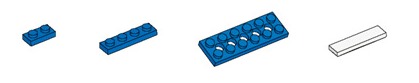 ____________________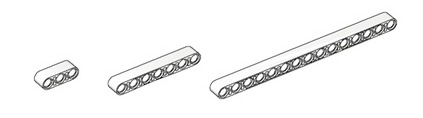 ___________________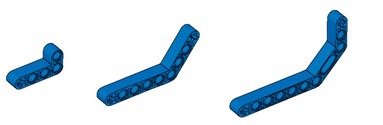 ____________________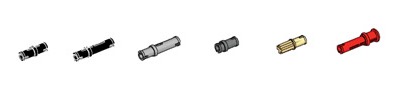 ____________________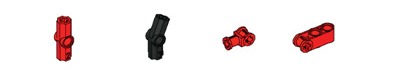 ____________________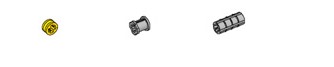 ____________________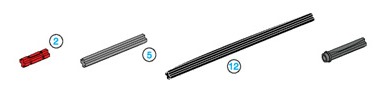 ____________________http://wiki.amperka.ru/Интернет-ресурс. Проекты, теоретические сведения, видеоуроки  по направлению Arduino, форум увлеченных по обмену опытом	http://nnxt.blogspot.ru/Интернет-ресурс. Инструкции по сборке, разработки занятий, регламенты соревнований, новости из мира робототехники, обмен опытомhttp://www.prorobot.ru/Интернет ресурс. Инструкции по сборке.  Информация о роботах в различных отраслях. Роботы своими руками. Видео материалы. https://edugalaxy.intel.ru/Интернет-ресурс. Сообщество учителей. Обмен опытом.http://myrobot.ru/Интернет-ресурс. Роботы своими руками. Простейшие роботы на одной микросхеме. Программирование микроконтроллеровhttp://cxem.net/arduino/Интернет-ресурс. Проекты на Arduino, уроки, форум.http://arduino-projects.ru/Интернет-ресурс. Все проекты Arduino  в одном месте.https://www.arduino.cc/Интернет-ресурс. Официальный сайт Arduino. Программное обеспечение. Блокнот программистаhttp://raor.ru/Интернет-ресурс. Официальный сайт РАОР (Российская ассоциация образовательной робототехники). Регламенты соревнований, новости, сетевые проекты, http://www.russianrobofest.ru/Интернет-ресурс. Официальный сайт всероссийский соревнований по робототехнике «Робофест». Регламенты соревнований. Новости. http://shelezyaka.com/Интернет-ресурс. Интернет-журнал по робототехнике.